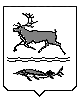 МУНИЦИПАЛЬНОЕ ОБРАЗОВАНИЕ«СЕЛЬСКОЕ ПОСЕЛЕНИЕ КАРАУЛ»ТАЙМЫРСКОГО ДОЛГАНО-НЕНЕЦКОГО МУНИЦИПАЛЬНОГО РАЙОНААДМИНИСТРАЦИЯР А С П О Р Я Ж Е Н И Е от 07 ноября 2022 г.№  556 -РОб утверждение документации по планировке территории под размещение объекта «База МТР Магистрального нефтепровода ГНПС-100», расположенного по адресу: Красноярский край. Таймырский Долгано-Ненецкий муниципальный район, сельское поселение Караул	В соответствии со статьями 45, 46 Градостроительного кодекса Российской Федерации, Федерального закона Российской Федерации от 06.10.2003 г. №131-ФЗ «Об общих принципах организации местного самоуправления в Российской Федерации», Устава муниципального образования сельское поселение Караул Таймырского Долгано-Ненецкого муниципального района Красноярского края, на основании обращения ООО «Восток Ойл» от 29.09.2022г.:Утвердить документацию по планировке территории под размещение объекта «База МТР Магистрального нефтепровода ГНПС-100», расположенного по адресу: Красноярский край. Таймырский Долгано-Ненецкий муниципальный район, сельское поселение Караул.	2. Опубликовать настоящее Распоряжение в информационном вестнике «Усть-Енисеец» и разместить на официальном сайте муниципального образования сельское поселение Караул.	3.Настоящее Распоряжение вступает в силу со дня его официального опубликования.	4.Контроль за исполнением настоящего Распоряжения оставляю за собой.Временно исполняющая полномочияГлавы сельского поселения Караул                                                                 Н.Б. Гурина